5:00pm WWF Committee meeting before Commission meeting.Use the same zoom Link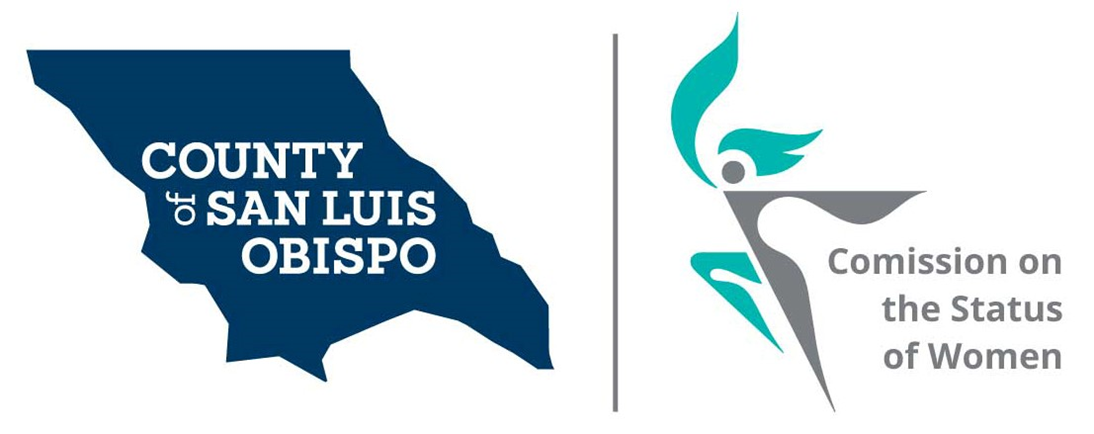 Meeting Agenda     June 1 Discussion on adding girls to our commission., 2021 @ 5:30 PM            Zoom meetingCall to OrderRoll CallGuest(s), Introductions,Nina Negran (Brown Act presentation)Public CommentApproval of Meeting Minutes for AprilTreasurer ReportBalance  NACW July in DC Conference Election of officers Chair- Andrea Chmelik Treasurer-Shirley Summers Secretary- Debbie Geaslen Commissioner Vacancies District 5 - Debbie Arnold – One or two Commissioner neededDistrict 2 -Bruce Gibson – One Commissioner needed District 1-John Peschong – One Commissioner needed2022 Women’s Wall of Fame (Meghan)Social Media and other Communications (Stacy)Newsletter (Andrea)Resource’s page (Dixie)Website (Fanny and Stacy)Action On results of Survey (Stacy)Feminine Hygiene Drive (Lets End Period Poverty) August 29, 2012Annual report and walking the Halls (Paulla and Shirley)Board of Supervisors Agenda Highlight. (Dixie)Report on ACCW Booth CampDiscussion on adding girls to our commission.Adjourn